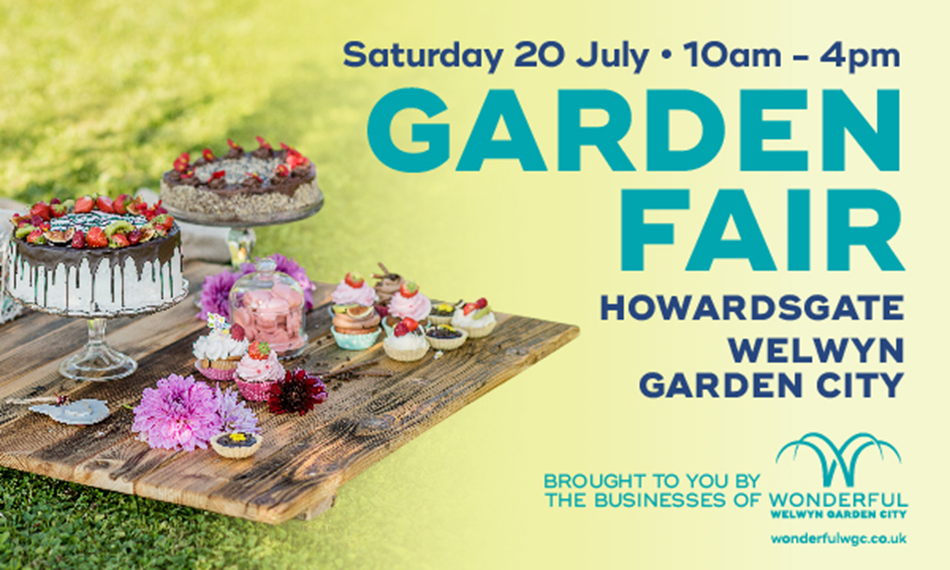 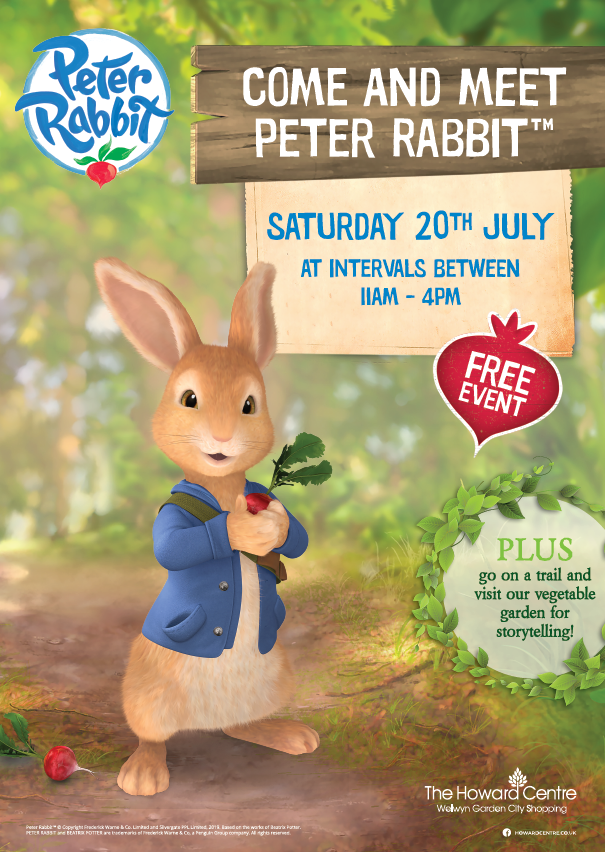 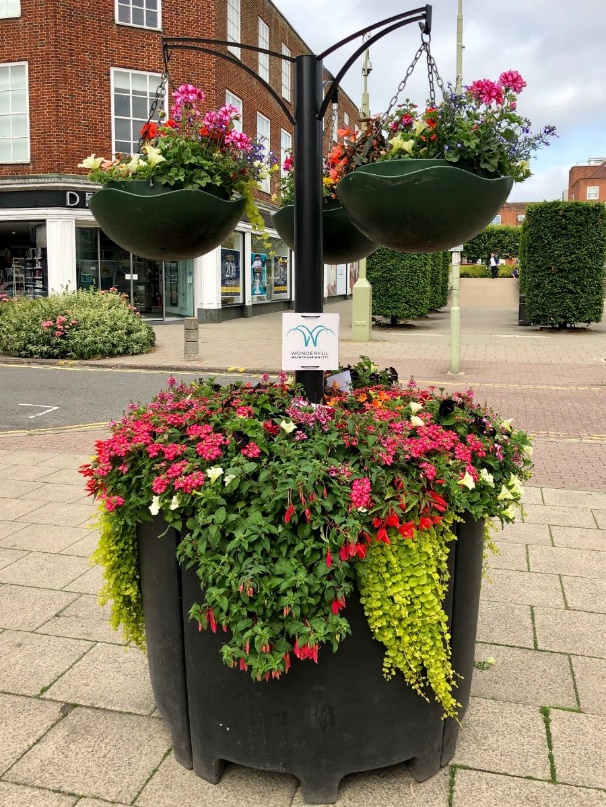 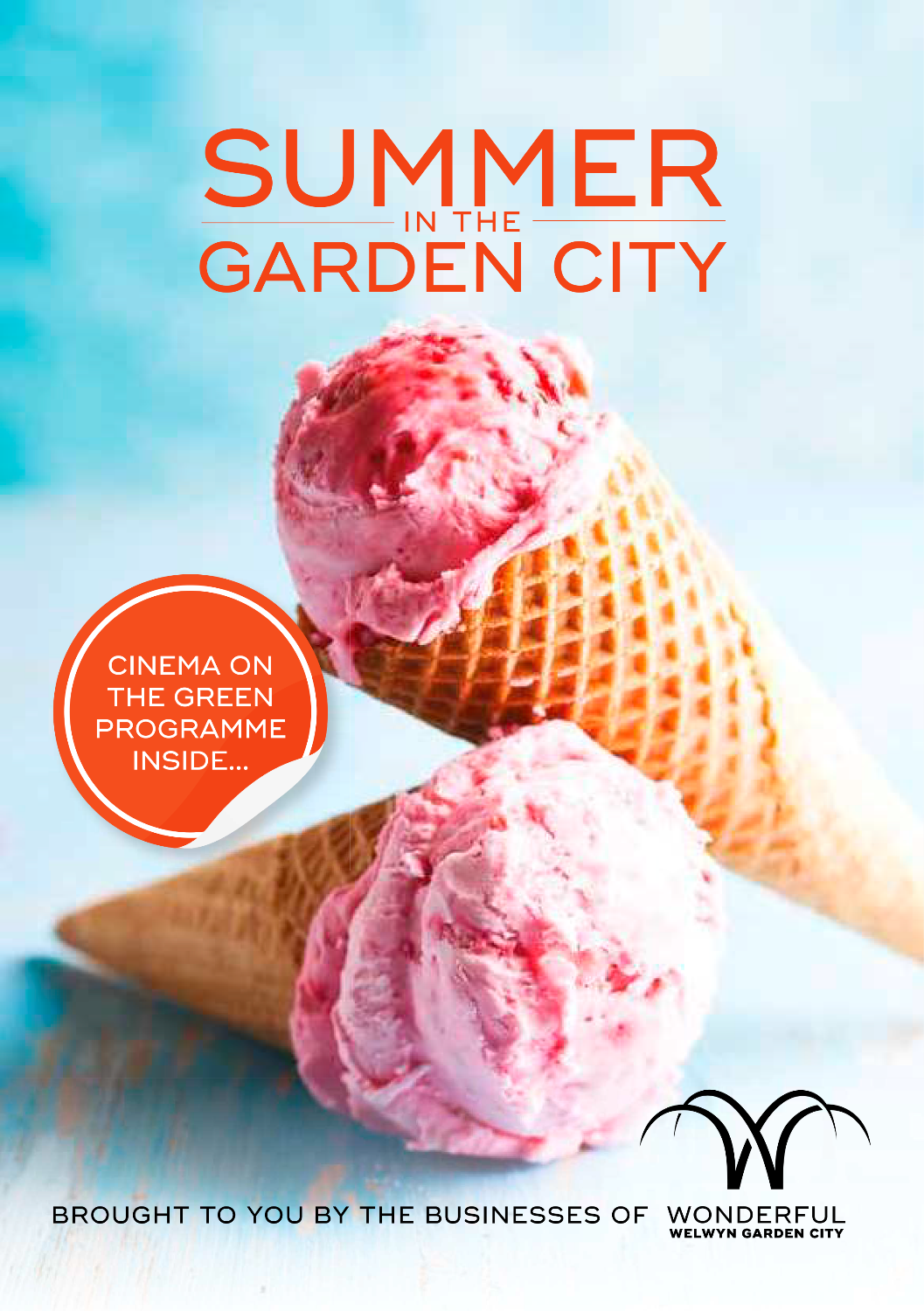 Summer in the Garden CityThe WGC BID has produced this handy guide showcasing all that is happening over the summer in Wonderful Welwyn Garden City.

Most importantly, it has all the details for the FREE Cinema on the Green event  returning this August!

10,000 copies will be distributed in town and across Hertfordshire in the coming weeks, or you can view a copy online here>>
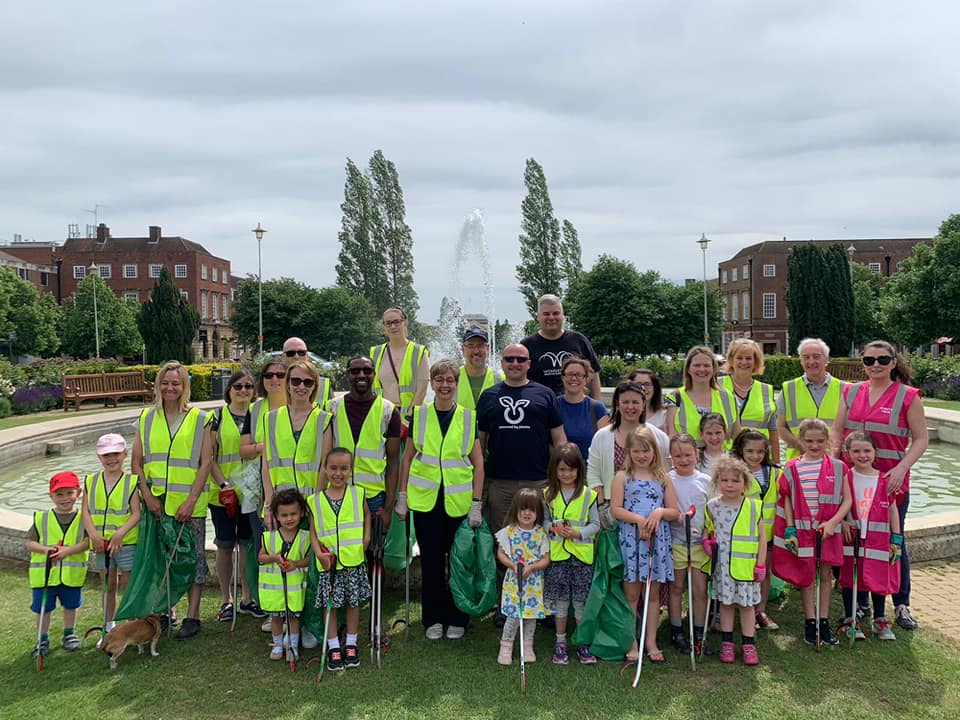 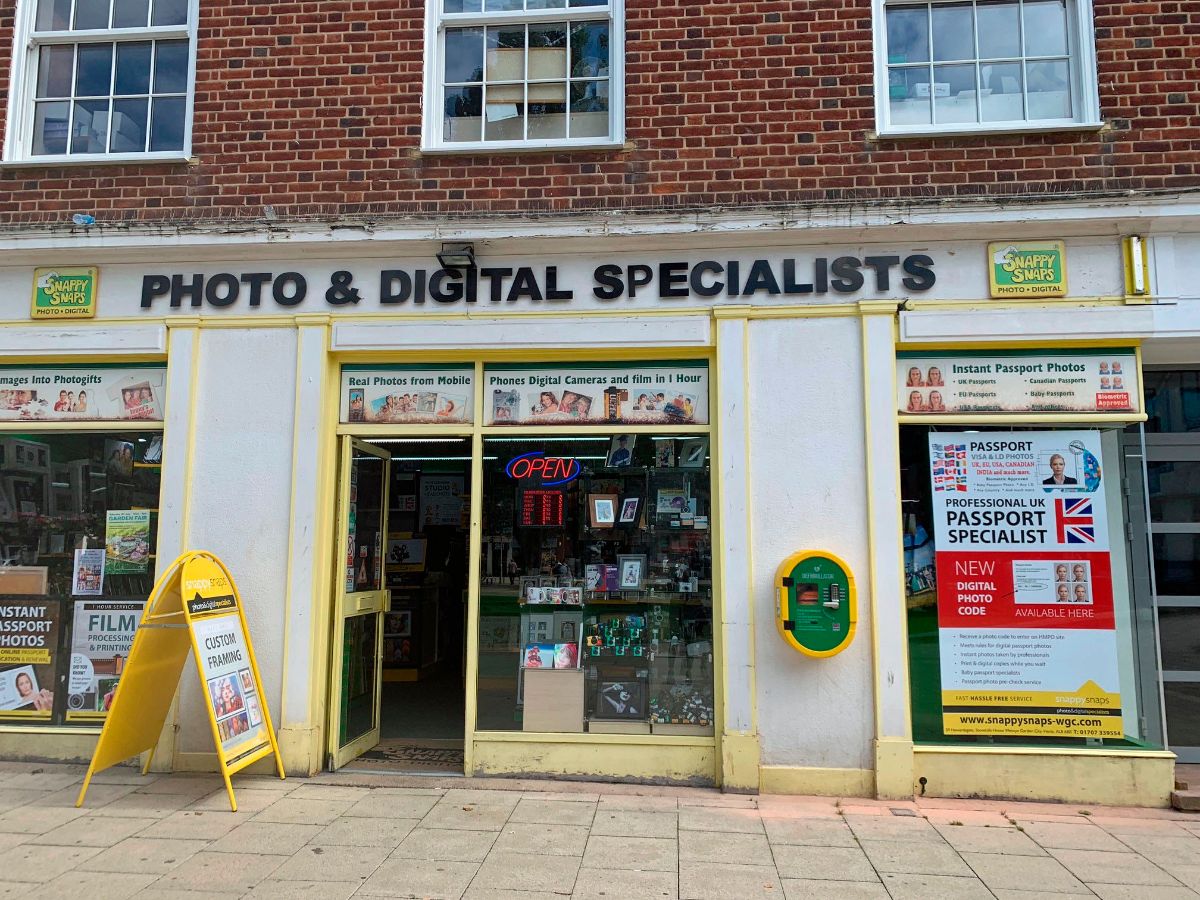 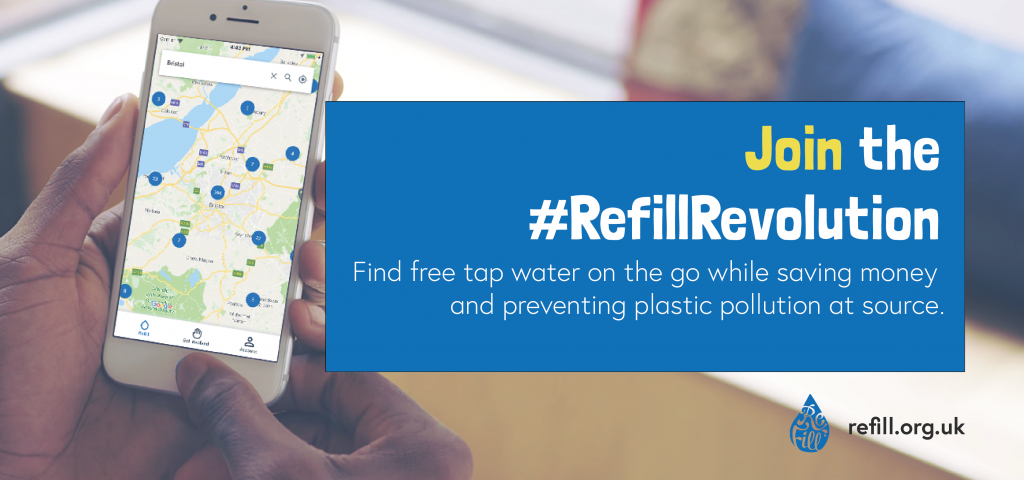 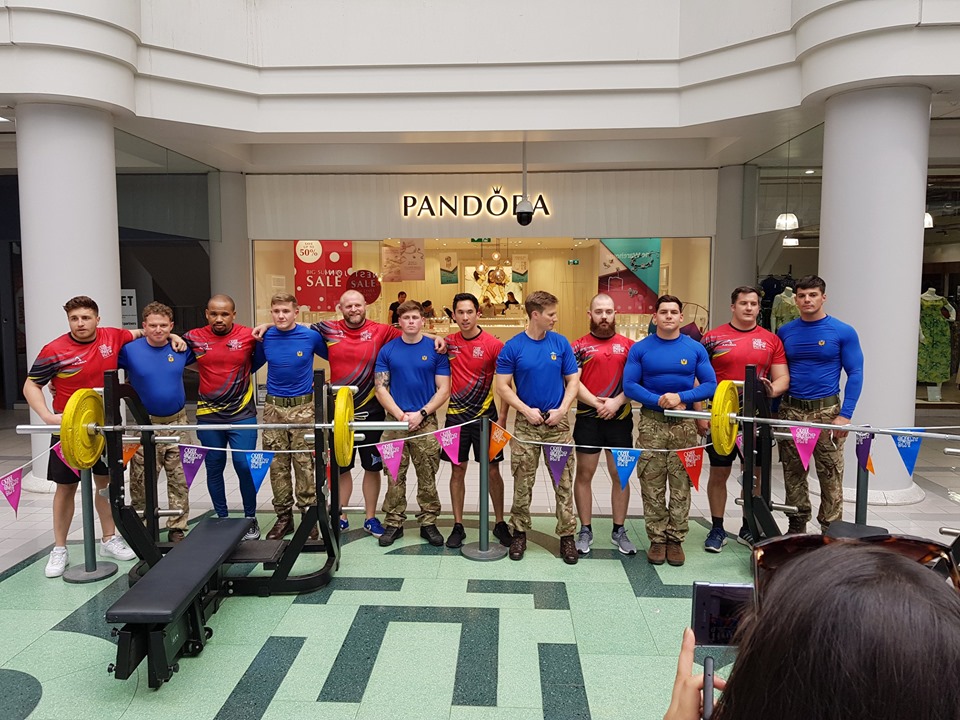 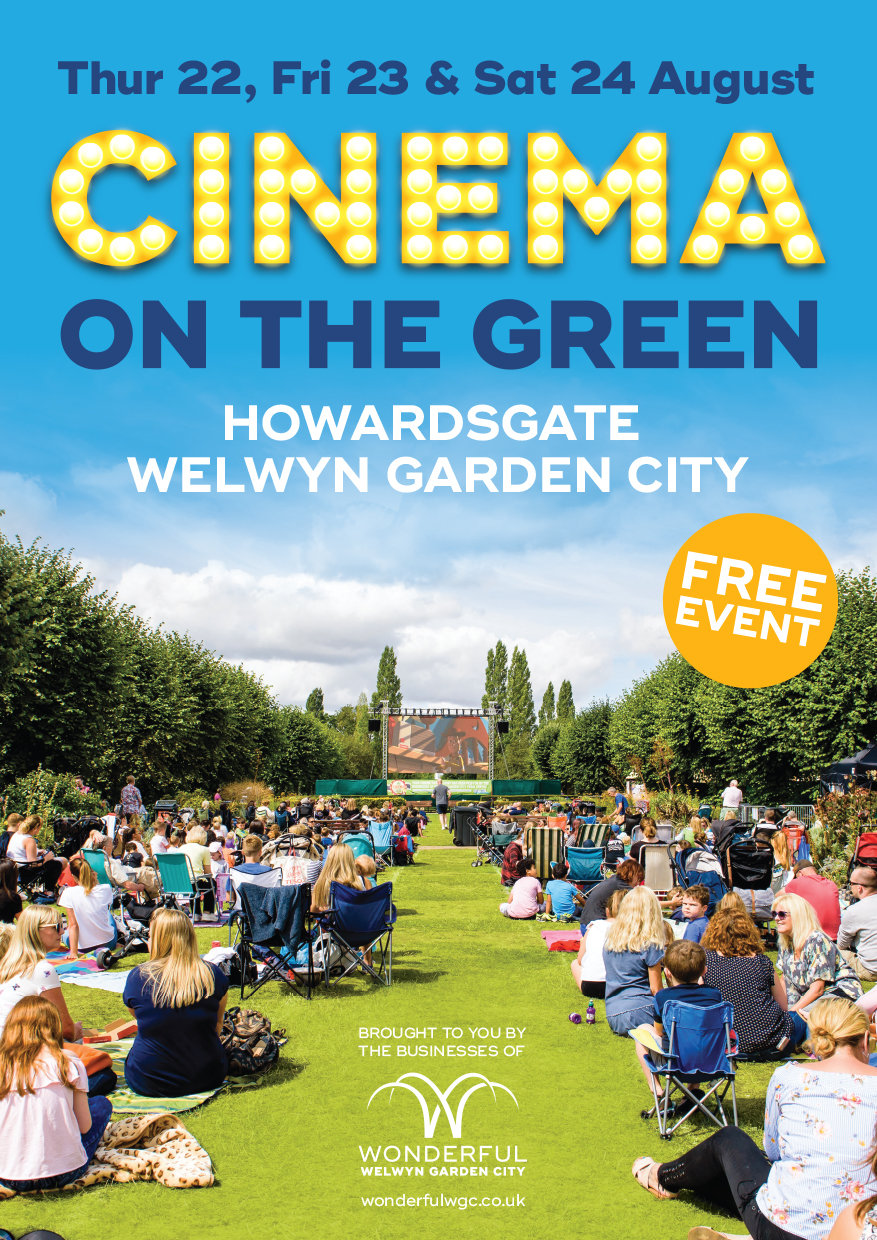 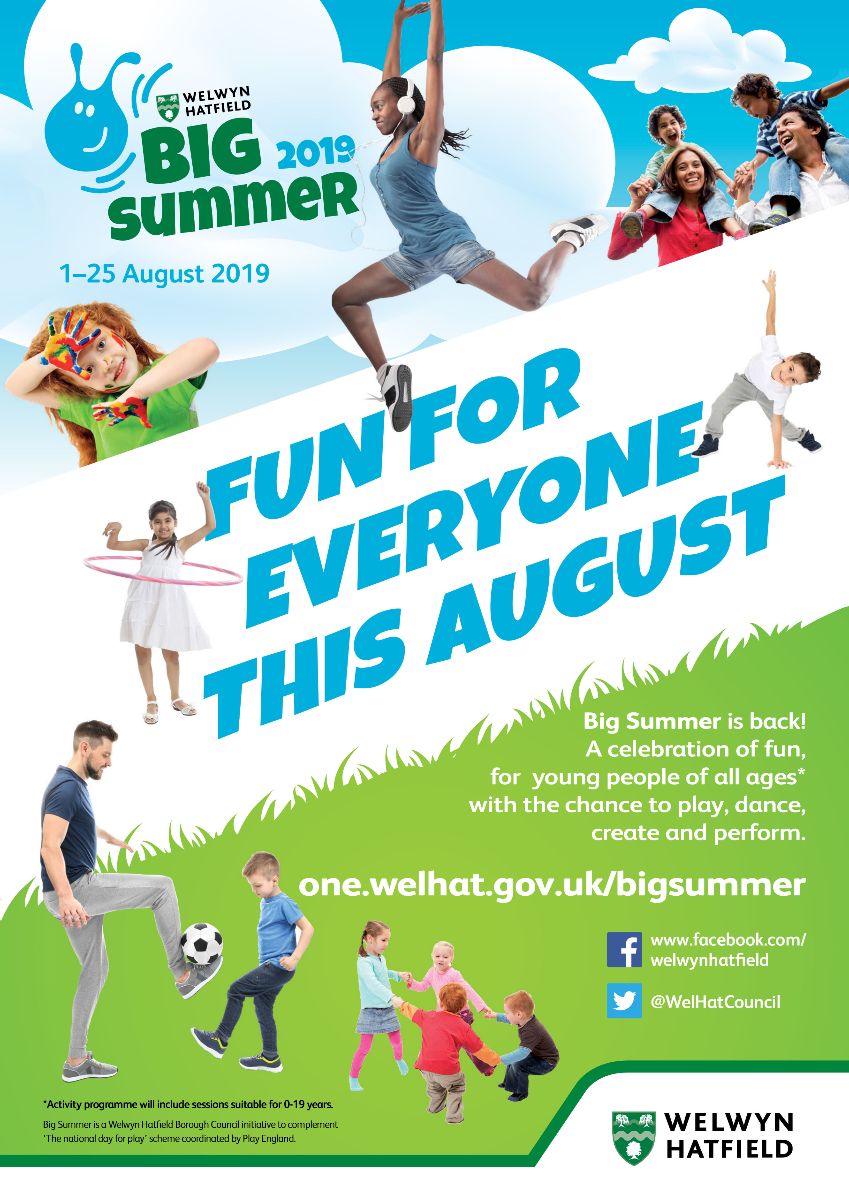 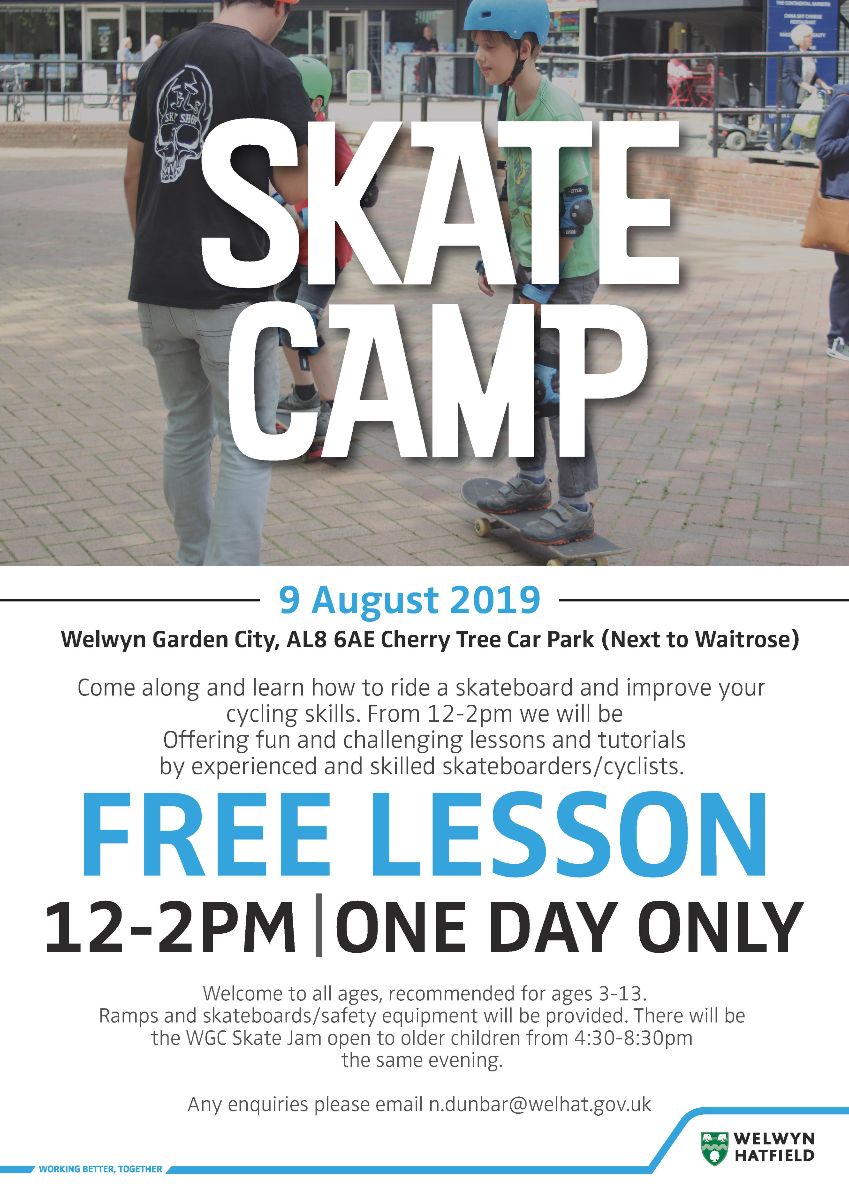 